SANTA CLARA WOMEN’S LEAGUE     	   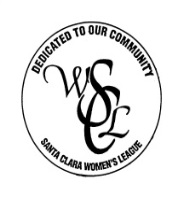 SHOWTIME 2020Friday, Saturday, Sunday – March 6, 7, 8Sponsor/Donor FormPlease choose from the following options:1. SPONSORSHIPS (see back of this flyer)	A. ___ Diamond level EVENT Sponsor: $ 2,000	B. ___ Platinum level PERFORMANCE Sponsor:  $1000  	C. ___ Gold level FOOD or BAR AREA Sponsor:  $ 5002. Put an ad in the Showtime Program: please enclose copy for ad or e-mail your ad as a pdf. file to aadorable@sbcglobal.net____Standard Business Card: $75   ____ Half page (5”x4”): $125   _____ Full Page (5”x8”): $2503. Make a contribution to Showtime: ___ $200      ___$150     ___ $100          ____ $75          ____ $50             Other   $_____  4. Donate merchandise for Opportunity Baskets:  Please describe donation:  ex. Gift Card ________________________________________________ Value _________Proceeds benefit the Health & Wellness Program at the Santa Clara Senior CenterPLEASE PRINT OR TYPEName/Business/Contact Person: ______________________________________________________Address________________________________ City_____________________ Zip Code _________Phone ______________________  Email _______________________________________________Date __________________    Prize value or Amount enclosed: $______________Please send contribution (checks payable to “Santa Clara Women’s League”)and this form to: SCWL  Attn: Showtime  P.0. Box 3033, Santa Clara CA 95055                     Thank you, your contribution is tax deductible. Non–Profit #77-0148161ALL DONATIONS NEED TO BE RECEIVED BY: FEBRUARY 19, 2020